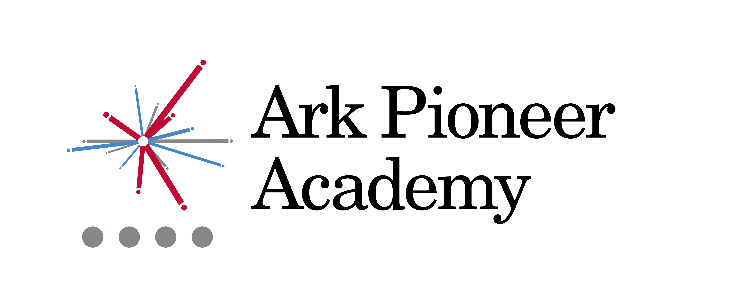 Job Description: Geography TeacherReports to: Lead Teacher of Geography	Start date:  	September 2020Salary: ARK MPS £29,064 - £41,036 / UPS £43,078 - £46,326The Role To deliver outstanding teaching and learning of Geography, supporting pupils to achieve excellent results, and to be a positive role-model, upholding the school vision and impacting the academy more widely.Key ResponsibilitiesPlan, resource and deliver lessons to the highest standard so that pupils make exceptional progressProvide a nurturing environment that helps pupils to develop as learners Contribute to establishing and maintaining discipline across the whole academyContribute to the wider development of each child, supporting our mission that every pupil leaves Ark Pioneer with real options, be it to embark on their chosen career or to go onto a course of their choice at universityOutcomes and ActivitiesTeaching Set high expectations so that all pupils are inspired, motivated and challenged to reach their full potentialCreate a positive climate for learning, by explicitly teaching lesson routines and applying behaviour systems consistently and fairly Plan and teach well-structured, differentiated lessons which allow adequate time to embed new knowledge, understanding and skillsNurture every pupil’s intellectual curiosity, asking pertinent questions to deepen pupils’ understandingSystematically check pupils’ understanding and act to correct any misconceptions Provide pupils with individual feedback aimed at moving his or her learning forward, developing a growth mindset in each pupilEnsure that all pupils achieve at least at chronological age level or, if well below level, make significant and continuing progress towards achieving at chronological age levelCurriculum and AssessmentParticipate in and contribute to effective collaborative planning for every year group, feeding your experience into improvements in the curriculumContribute to the planning of assessments and subject specific revision, including preparing pupils for national examinations Review and reflect on each assessment, making intelligent use of data to identify underperformance, and plan appropriate support to address this Predict pupil outcomes as requiredLead enrichment and participate in trips and visits to enhance the learning experience of all pupilsCulture and ethosContribute to the Geography department’s behaviour management, implementing school systems consistently and in a kind and respectful manner Develop strong partnerships and ensure regular communication with parentsBe active in issues of pupil welfare and supportComplete duties around the school, modelling best practice for all staff Development of the Ark Network Value and support practices driving continued progress across the network of Ark schoolsParticipate actively throughout the network, by attending relevant meetings and network-wide training and assessment standardisationOtherUndertake, and when required, deliver or be part of the appraisal system and relevant training and professional developmentUndertake other various responsibilities as directed by the Head of Department or Principal.Person Specification: Geography TeacherQualification Criteria Qualified to teach and work in the UKStrong A Levels or equivalentDegree in Geography or degree in a closely related subject Knowledge, Skills and ExperienceMastery of and enthusiasm for Geography Knowledge of the national secondary education system, examinations and curriculumExcellent understanding of both subject and general teaching pedagogyExperience of reflecting on and improving teaching practice to increase pupil achievement Experience of interpreting pupil data to drive lesson planning and pupil progressExperience of raising attainment in a challenging environmentExperience of leading successful enrichment which inspire and motivate learners Effective and systematic behaviour management Personal CharacteristicsGenuine passion for and a belief in the potential of every pupilVision aligned with Ark Pioneer’s high aspirations and high expectations of self and othersEffective team worker and leader Excellent interpersonal, planning and organisational skillsMotivation to continually improve standards and achieve excellence Reflective practitioner, open to feedback and training to establish outstanding classroom practiceActs as a role model to staff and pupilsCommitment to and understanding of professionalism in line with the National Teaching StandardsOtherCommitment to equality of opportunity and the safeguarding and welfare of all pupilsWillingness to undertake trainingThis post is subject to an enhanced Disclosure and Barring Service check.Ark is committed to safeguarding and promoting the welfare of children and young people in our academies.  In order to meet this responsibility, we follow a rigorous selection process. This process is outlined here, but can be provided in more detail if requested. All successful candidates will be subject to an enhanced Disclosure and Barring Service check.